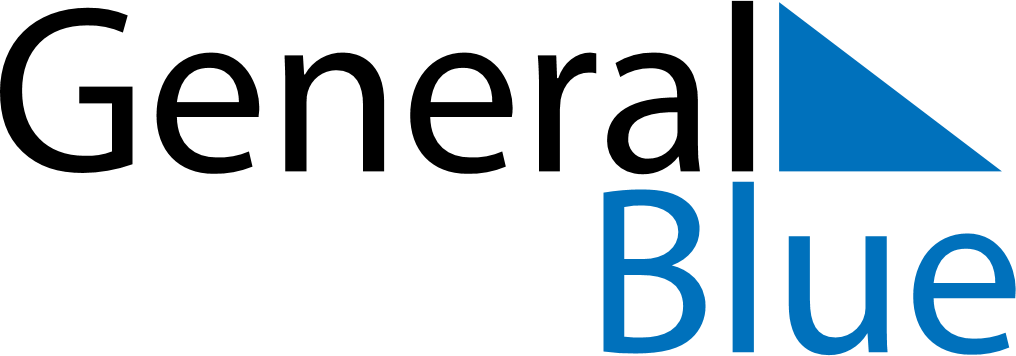 April 2024April 2024April 2024April 2024April 2024April 2024Watson Lake, Yukon, CanadaWatson Lake, Yukon, CanadaWatson Lake, Yukon, CanadaWatson Lake, Yukon, CanadaWatson Lake, Yukon, CanadaWatson Lake, Yukon, CanadaSunday Monday Tuesday Wednesday Thursday Friday Saturday 1 2 3 4 5 6 Sunrise: 6:59 AM Sunset: 8:17 PM Daylight: 13 hours and 18 minutes. Sunrise: 6:56 AM Sunset: 8:20 PM Daylight: 13 hours and 23 minutes. Sunrise: 6:53 AM Sunset: 8:22 PM Daylight: 13 hours and 29 minutes. Sunrise: 6:50 AM Sunset: 8:25 PM Daylight: 13 hours and 34 minutes. Sunrise: 6:47 AM Sunset: 8:27 PM Daylight: 13 hours and 40 minutes. Sunrise: 6:44 AM Sunset: 8:30 PM Daylight: 13 hours and 45 minutes. 7 8 9 10 11 12 13 Sunrise: 6:41 AM Sunset: 8:32 PM Daylight: 13 hours and 51 minutes. Sunrise: 6:38 AM Sunset: 8:35 PM Daylight: 13 hours and 56 minutes. Sunrise: 6:35 AM Sunset: 8:37 PM Daylight: 14 hours and 2 minutes. Sunrise: 6:32 AM Sunset: 8:39 PM Daylight: 14 hours and 7 minutes. Sunrise: 6:29 AM Sunset: 8:42 PM Daylight: 14 hours and 13 minutes. Sunrise: 6:26 AM Sunset: 8:44 PM Daylight: 14 hours and 18 minutes. Sunrise: 6:23 AM Sunset: 8:47 PM Daylight: 14 hours and 24 minutes. 14 15 16 17 18 19 20 Sunrise: 6:20 AM Sunset: 8:49 PM Daylight: 14 hours and 29 minutes. Sunrise: 6:17 AM Sunset: 8:52 PM Daylight: 14 hours and 34 minutes. Sunrise: 6:14 AM Sunset: 8:54 PM Daylight: 14 hours and 40 minutes. Sunrise: 6:11 AM Sunset: 8:57 PM Daylight: 14 hours and 45 minutes. Sunrise: 6:08 AM Sunset: 8:59 PM Daylight: 14 hours and 51 minutes. Sunrise: 6:05 AM Sunset: 9:02 PM Daylight: 14 hours and 56 minutes. Sunrise: 6:02 AM Sunset: 9:04 PM Daylight: 15 hours and 1 minute. 21 22 23 24 25 26 27 Sunrise: 5:59 AM Sunset: 9:07 PM Daylight: 15 hours and 7 minutes. Sunrise: 5:56 AM Sunset: 9:09 PM Daylight: 15 hours and 12 minutes. Sunrise: 5:54 AM Sunset: 9:12 PM Daylight: 15 hours and 18 minutes. Sunrise: 5:51 AM Sunset: 9:14 PM Daylight: 15 hours and 23 minutes. Sunrise: 5:48 AM Sunset: 9:17 PM Daylight: 15 hours and 28 minutes. Sunrise: 5:45 AM Sunset: 9:19 PM Daylight: 15 hours and 34 minutes. Sunrise: 5:42 AM Sunset: 9:22 PM Daylight: 15 hours and 39 minutes. 28 29 30 Sunrise: 5:39 AM Sunset: 9:24 PM Daylight: 15 hours and 44 minutes. Sunrise: 5:37 AM Sunset: 9:27 PM Daylight: 15 hours and 49 minutes. Sunrise: 5:34 AM Sunset: 9:29 PM Daylight: 15 hours and 55 minutes. 